VERGIN SANTA

Vergin Santa, Dio t’ha scelto
con un palpito d’amor
per dare a noi il tuo Gesù
piena di grazia noi ti vogliam.

Ave, Ave, Ave, Maria.

Per la fede e il tuo amore
o ancella del Signor,
portasti al mondo il Redentor 
piena di grazia noi ti lodiam.Ave, Ave, Ave, Maria.

Beato il cuor che arso sarà 
di giustizia e di bontà, 
perché il Signore lo sazierà 
di ogni beata felicità. Ave, Ave, Ave, Maria.

Esultate con grande gioia 
Dio attende i figli suoi,
nel regno suo li colmerà 
di ogni beata felicità.Ave, Ave, Ave, Maria.

Gloria eterna al Padre cantiamo
al suo Figlio Redentor.
Al Santo Spirito vivo nel cuor
ora e sempre nei secoli Amen.Ave, Ave, Ave, Maria.

Ave, Ave, Ave, Maria.
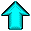 